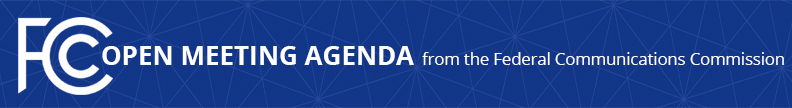 Media Contact: Will Wiquistwill.wiquist@fcc.govFor Immediate ReleaseFCC ANNOUNCES TENTATIVE AGENDA FOR AUGUST OPEN MEETING  -- WASHINGTON, July 13, 2023—Federal Communications Commission Chairwoman Jessica Rosenworcel announced that the items below are tentatively on the agenda for the August Open Commission Meeting scheduled for Thursday, August 3, 2023:Advancing Understanding of Non-Federal Spectrum Usage – The Commission will consider a Notice of Inquiry that would initiate a technical inquiry into how to obtain more sophisticated knowledge of real-time non-Federal spectrum usage—and how the Commission could take advantage of modern capabilities for doing so in a cost-effective, accurate, scalable, and actionable manner.  The Notice of Inquiry would explore the potential to advance the Commission’s understanding of commercial spectrum usage by leveraging new data sources, methods, and technologies such as artificial intelligence and machine learning in an increasingly congested radiofrequency environment.  (Docket No. 23-232)Updating Digital FM Radio Service – The Commission will consider an Order and Notice of Proposed Rulemaking seeking comment on proposed changes to the methodology used to determine maximum power levels for digital FM broadcast stations and to the process for authorizing digital transmissions at different power levels on the upper and lower digital sidebands. (MB Docket No. 22-405)Affordable Connectivity Program High-Cost Benefit – The Commission will consider a Sixth Report and Order which would implement the Affordable Connectivity Program (ACP) high-cost area benefit, providing a discount of up to $75 per month for broadband services provided in qualifying high-cost areas, by participating ACP providers.  (Docket No. 21-450)Enforcement Bureau Action – The Commission will consider an enforcement action.Public Drafts of Meeting Items – The FCC publicly releases the draft text of each item expected to be considered at the next Open Commission Meeting.  Drafts of items under consideration that involve specific, enforcement-related matters, which can include restricted proceedings and hearing designation orders, will not be publicly released.  One-page cover sheets are included in the public drafts to help summarize each item.  All these materials will be available on the FCC’s Open Meeting page: www.fcc.gov/openmeeting.  Public Attendance – The Open Meeting is scheduled to commence at 10:30 a.m. ET in the Commission Meeting Room of the Federal Communications Commission, 45 L Street, N.E., Washington, D.C.  While the Open Meeting is open to the public, the FCC headquarters building is not open access, and all guests must check in with and be screened by FCC security at the main entrance on L Street.  Attendees at the Open Meeting will not be required to have an appointment but must otherwise comply with protocols outlined at: https://www.fcc.gov/visit.  Open Meetings are streamed live at www.fcc.gov/live.Press Access – Members of the news media are welcome to attend the meeting and will be provided reserved seating on a first-come, first-served basis.  Following the meeting, the Chairwoman may hold a news conference in which she will take questions from credentialed members of the press in attendance.  Afterwards, senior policy and legal staff will be made available to the press in attendance for questions related to the items on the meeting agenda.  Commissioners may also choose to hold press conferences.  Press may also direct questions to the Office of Media Relations (OMR): MediaRelations@fcc.gov.  Questions about credentialing should be directed to OMR.###
Media Relations: (202) 418-0500 / ASL: (844) 432-2275 / Twitter: @FCC / www.fcc.gov This is an unofficial announcement of Commission action.  Release of the full text of a Commission order constitutes official action.  See MCI v. FCC, 515 F.2d 385 (D.C. Cir. 1974).